Syrf GeorgiyExperience:Position applied for: 2nd OfficerDate of birth: 22.08.1988 (age: 29)Citizenship: MoldovaResidence permit in Ukraine: NoCountry of residence: UkraineCity of residence: OdessaPermanent address: Odessa, Babelya str. 6Contact Tel. No: +38 (093) 969-10-93E-Mail: syrf1988@gmail.comSkype: Syrf GeorgiyU.S. visa: NoE.U. visa: Yes. Expiration date 16.10.2020Ukrainian biometric international passport: Not specifiedDate available from: 17.10.2017English knowledge: GoodMinimum salary: 4000 $ per monthPositionFrom / ToVessel nameVessel typeDWTMEBHPFlagShipownerCrewing2nd Officer01.06.2017-07.09.2017Arklow ValleyGeneral Cargo5169-NetherlandsArklow Shipping LtdGlobal Crewing Odessa2nd Officer23.11.2016-23.02.2017Arklow ResolveMulti-Purpose Vessel4530-NetherlandsArklow Shipping LtdGlobal Crewing Odessa2nd Officer25.08.2016-13.11.2016Abis CuxhavenMulti-Purpose Vessel6050-NetherlandsAbis ShippingGlobal Crewing Odessa2nd Officer07.01.2016-26.05.2016Abis CuxhavenMulti-Purpose Vessel6050-NetherlandsAbis ShippingGlobal Crewing Odessa3rd Officer17.05.2015-30.09.2015Abis AlbufeiraMulti-Purpose Vessel4200-NetherlandsAbis ShippingGlobal Crewing Odessa3rd Officer23.09.2014-23.03.2015Abis BremenHeavy Lift Vessel3948-NetherlandsAbis ShippingGlobal Crewing Odessa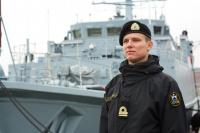 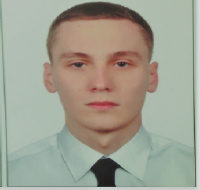 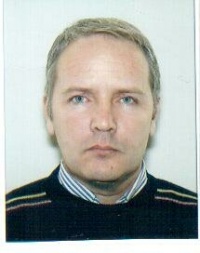 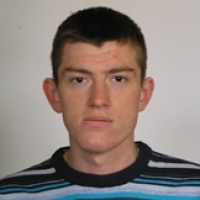 